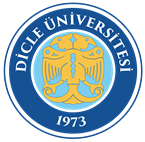 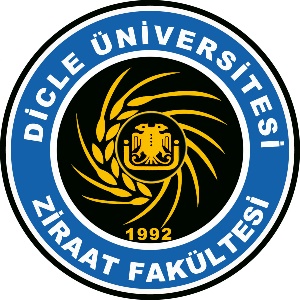 T.C.DİCLE ÜNİVERSİTESİZİRAAT FAKÜLTESİ	ÖĞRENCİ STAJ DEFTERİDicle Üniversitesi Ziraat Fakültesi - Diyarbakır      Telefon : 0 (412) 241 10 00 / 8500- Fax : 0 (412) 241 10 48